КОНСПЕКТ  ИНТЕГРИРОВАННОГО  ЗАНЯТИЯ В  СТАРШЕЙ  ГРУППЕ«РАЗНОЦВЕТНЫЕ  ЛОШАДКИ»Интеграция образовательных областей:                                        «Познание», «Художественное творчество», «Коммуникация».Цель: формировать у детей устойчивый интерес к животным; способствовать самореализации детей в художественно-продуктивной деятельности; формировать навыки трудовой культуры.Задачи.Образовательная область «Познание»:-систематизировать и закреплять знания детей о домашних животных;-совершенствовать умения детей классифицировать, сопоставлять и делать соответствующие выводы;-воспитывать доброжелательное и заботливое отношение к домашним животным.Образовательная область «Художественное творчество»:-развивать у детей способность работать руками под контролем сознания, концентрацию внимания, умение сосредоточится;-совершенствовать умение и формировать навыки работы с различными материалами;-воспитывать взаимопомощь, трудовую дисциплину.Образовательная область «Коммуникация»:-формировать у детей умение составлять рассказ-описание;-развивать связную речь, активизировать словарь;-совершенствовать умение рассказывать стихотворения выразительно.Виды детской деятельности: продуктивная, коммуникативная, познавательно-исследовательская, музыкально-художественная.Методы и приемы работы.Информационно-рецептивный метод:-рассматривание фотографий с изображением лошадей;-дидактическая игра «Назови детенышей» (с использованием картинок с изображением домашних животных ).Словесный метод:-составление рассказа-описание про лошадь;-чтение стихотворений;-скороговорка;-потешка (инсценировка).Репродуктивный метод:-пальчиковая гимнастика;-выполнение формообразующих движений рук при роботе с различными материалами.Эвристический метод:-спланировать последовательность выполнения работы (вместе с педагогом);-самостоятельное выполнение работы (поэтапно).Планируемый результат:-знают и различают животных, классифицируют их;-умеют составлять рассказ-описание, выразительно рассказывают стихотворения;-рационально используют изобразительный материал, сформированы  навыки трудовой дисциплины;-умеют самостоятельно оформлять работу, анализировать ее.Индивидуальная работа: оказать помощь затрудняющимся детям при выполнении работы; следить за тем, чтобы дети использовали предметы ручного труда правильно, соблюдая технику безопасности. Материалы и оборудования: фото с изображением лошадей,  картинки с изображение домашних животных и их детенышей, бутафорская лошадка, аудиозапись с песней «Облака» из м/ф «Трям, здравствуйте», цветной картон, цветная бумага, клей, ножницы, кисти, салфетки, самоклеющаяся бумага .Организованная деятельность детей.-Ребята, посмотрите внимательно на фотографии. Кого вы  на них видите?(Лошадь, жеребенок, табун лошадей)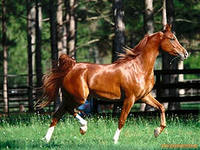 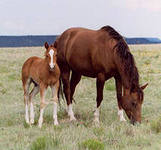 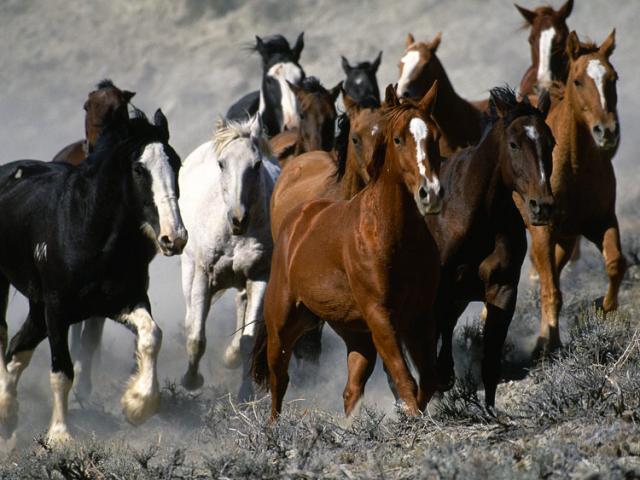 -Лошадь-домашнее или дикое животное? (Домашнее)-Опишите мне лошадь, глядя на фотографию.-Какую пользу приносит лошадь человеку?-Каких еще домашних животных вы знаете?-Почему этих животных называют домашними?-Про животных  существуют загадки, потешки, стихи, рассказы, сказки, скороговорки… Давайте вспомним скороговорку:Из-под топота копыт пыль пополю летит.(Дети произносят скороговорку)Дидактическая игра «Назови детенышей»Воспитатель показывает картинку с изображением животного. Дети называют животного и его детеныша. Например: собака-щенок.-Давайте послушаем стихотворения про лошадей, которые вы выучили.Стихи. (Дети рассказывают стихотворения с игрушечными лошадками в руках) «Сивка-Бурка »Пасутся кони на лугу-Красивые, как в сказке.А я смотреть на них могуИ трогать без опаски.Я к Сивке-Бурке подойду,К тому, что с черной гривой,Рукой по гриве проведу-И стану вдруг счастливей. «Жеребенок»Жеребенок, жеребенок,Что ты скачешь на лугу?За тобою, жеребенок,Я угнаться не могу.Подожди меня немножкоНе беги через лужок.Жеребенок, быстроножка!Самый лучший мой дружок! «Сколько друзей у лошадки»Я спрашивал  украдкойЗнакомую лошадку:-Вы дружите с бараном,С ягнятами его?Лошадка закивала,Сказала: «Иго-го!»-С быком большим и строгим,С телятами его?Лошадка закивала,Сказала : «Иго-го!»-А с петухом задирой,С цыплятами его?Лошадка закивала,Сказала: «Иго-го!»-Скажите мне, а сколькоУ Вас друзей всего?Подумала лошадка,Сказала: «Ого-го!»- Ребята, лошадь-мирное животное, поэтому у нее много друзей.А у вас много друзей? (Ответы детей)-Сейчас я предлагаю немного отдохнуть и дружно поиграть.Физминутка.(Дети стоят в кругу, произносят слова и выполняют соответствующие действия)Мы играем целый деньЦелый день играть не лень.Ты смотри не отставай,Все за нами повторяй.Гоп-гоп, конь живойС настоящей головой,С настоящей гривой,Вот какой красивый.Гоп-гоп, скачет коньСкачет конь ретивый,Гоп-гоп, скачет коньВот какой красивый!Потешка «Еду, еду к бабе, к деду…»(Инсценировка потешки с использованием бутафорской лошадки)Сюрпризный момент.-Ребята, давайте заглянем в нашу шкатулочку с сюрпризами, посмотрим , что для нас там есть. (Воспитатель достает из шкатулочки готовую самодельную лошадку)-Посмотрите, ребята, какая красивая лошадка. Вы хотите сами сделать такую лошадку? (Ответы детей)-Сейчас наши ручки будут трудиться, давайте их разомнем.Пальчиковая гимнастика.На моей руке пять пальцев-Дети показывают ладони.Пять держальцев,                 Сцепляют пальцы двух рук в «замок». Пять хватальцев,                  Делают хватательные движения.Чтоб пилить и стирать,       Соответственно двигают кулачками.Чтобы брать                          Делают загребательное движение руками.И чтоб давать.                        Раскрывают ладони.Их не трудно сосчитать:       Собирают пальцы в кулак. Раз, два, три, четыре, пять!  Поочередно достают пальцы из кулака.Будем с ними мы играть!      Хаотично двигают всеми пальцами на                                                  растопыренной ладошке.Художественно-продуктивная деятельность.- Сейчас давайте вспомним правила обращения с ножницами.(Дети рассказывают, как правильно пользоваться ножницами)-Вы ребята, помните, что выполняя любую работу, не надо спешить и делать все аккуратно? Давайте вспомним пословицу:«Поспешишь-людей насмешишь»(Дети произносят пословицу )Этапы работы:1)Вырезать из картона по контуру туловище и голову лошади.2)Вырезать из цветной бумаги полоски.3)Сделать из полосок бумаги спиральки с помощью карандаша.4)Приклеить спиральки, изобразив хвост и гриву.5)Приклеить глазки, вырезанные из самоклеющейся бумаги.6)Прикрепить прищепки, изобразив ноги лошадки.Итог занятия. Психофизическая разгрузка. -Мы сегодня вспомнили домашних животных и вы показали свои знания.-Теперь покажите друг другу, какие красивые лошадки у вас получились. Вы все сегодня молодцы! Все старались, сделали работу аккуратно. -Сейчас давайте поиграем нашими лошадками.(Звучит песня «Облака» из м/ф «Трям, здравствуйте!» , дети играют с лошадками)         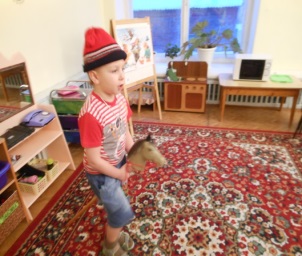 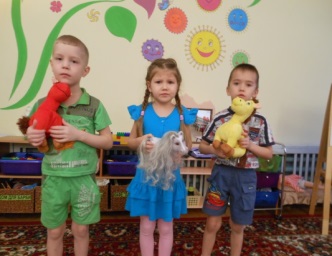 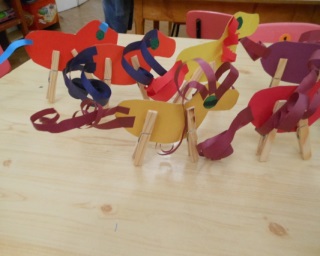 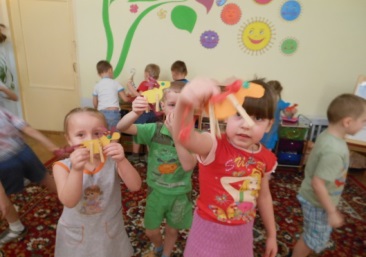 